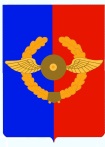 Российская ФедерацияИркутская областьУсольское районное муниципальное образованиеД У М АГородского поселенияСреднинского муниципального образованиячетвертого созываР Е Ш Е Н И ЕОт_________.                               п. Средний                                     № О внесении изменений и дополнений в Устав городского поселения Среднинского муниципального образованияС целью приведения Устава Среднинского городского поселения Усольского муниципального района Иркутской области в соответствие с действующим законодательством, на основании Закона Российской Федерации о поправке к Конституции РФ от 14.03.2020 г. № 1-ФКЗ «О совершенствовании регулирования отдельных вопросов организации и функционирования публичной власти», учитывая изменения, внесённые в Федеральный закон от 06.10.2003 г.  № 131-ФЗ «Об общих принципах организации местного самоуправления в Российской Федерации» Федеральными законами 09.11.2020 г. № 363-ФЗ «О внесении изменений в статью 46 Федерального закона «Об общих принципах организации местного самоуправления в Российской Федерации», 08.12.2020 г. № 411-ФЗ «О внесении изменений в Федеральный закон «О государственной регистрации уставов муниципальных образований» и статью 44 Федерального закона «Об общих принципах организации местного самоуправления в Российской Федерации», от 22.12.2020 г.  № 445-ФЗ «О внесении изменений в отдельные законодательные акты Российской Федерации», от 29.12.2020 г.  № 464-ФЗ «О внесении изменений в отдельные законодательные акты Российской Федерации в части оказания помощи лицам, находящимся в состоянии алкогольного, наркотического или иного токсического опьянения», 30.12.2020 г.  № 518-ФЗ «О внесении изменений в отдельные законодательные акты Российской Федерации», от 30.04.2021 г. № 116-ФЗ «О внесении изменений в отдельные законодательные акты Российской Федерации», от 11.06.2021 г. № 170-ФЗ «О внесении изменений в отдельные законодательные акты Российской Федерации в связи с принятием Федерального закона «О государственном контроле (надзоре) и муниципальном контроле в Российской Федерации», от 01.07.2021 г. № 289-ФЗ «О внесении изменений в статью 28 Федерального закона «Об общих принципах организации местного самоуправления в РФ», от 31.07.2020 г. № 248-ФЗ «О государственном контроле (надзоре) и муниципальном контроле в Российской Федерации», руководствуясь статьями 31, 45, 48 Устава городского поселения Среднинского муниципального образования, Дума  городского поселения Среднинского муниципального образованияРЕШИЛА: 1. Внести в Устав городского поселения Среднинского муниципального образования следующие изменения и дополнения:1.1. Статью 5 дополнить новым абзацем следующего содержания: «Органы местного самоуправления и органы государственной власти входят в единую систему публичной власти в Российской Федерации и осуществляют взаимодействие для наиболее эффективного решения задач в интересах населения, проживающего на территории поселения».1.2. В части 1 статьи 6:1.2.1. в пункте 2 слово «установление» заменить словом «введение»;1.2.2. в пункте 5 слова «за сохранностью автомобильных дорог местного значения» заменить словами «на автомобильном транспорте, городском наземном электрическом транспорта и в дорожном хозяйстве»;1.2.3. пункт 19 читать в новой редакции:«19) утверждение правил благоустройства территории поселения, осуществление муниципального контроля в сфере благоустройства, предметом которого является соблюдение правил благоустройства территории поселения, требований к обеспечению доступности для инвалидов объектов социальной, инженерной и транспортной инфраструктур и предоставляемых услуг, организация благоустройства территории поселения в соответствии с указанными правилами, а также организация использования, охраны, защиты, воспроизводства городских лесов, лесов особо охраняемых природных территорий, расположенных в границах населенных пунктов поселения;»;1.2.4. в пункте 27 слова «использования и охраны» заменить на слова «охраны и использования»;1.2.5. пункт 39 изложить в следующей редакции: «39) участие в соответствии с федеральным законом в выполнении комплексных кадастровых работ»;1.2.6. пункт 40 читать в новой редакции:«40) осуществление муниципального контроля за исполнением единой теплоснабжающей организацией обязательств по строительству, реконструкции и (или) модернизации объектов теплоснабжения»;1.2.7. дополнить новым пунктом 41 следующего содержания: «41) принятие решений и проведение на территории поселения мероприятий по выявлению правообладателей ранее учтенных объектов недвижимости, направление сведений о правообладателях данных объектов недвижимости для внесения в Единый государственный реестр недвижимости».1.3. Часть 1 статьи 6.1 дополнить новым пунктом 18 следующего содержания: «18) осуществление мероприятий по оказанию помощи лицам, находящимся в состоянии алкогольного, наркотического или иного токсического опьянения».».1.4. часть 4 статьи 16 читать в новой редакции:«4. По проектам генеральных планов, проектам правил землепользования и застройки, проектам планировки территории, проектам межевания территории, проектам правил благоустройства территорий, проектам, предусматривающим внесение изменений в один из указанных утвержденных документов, проектам решений о предоставлении разрешения на условно разрешенный вид использования земельного участка или объекта капитального строительства, проектам решений о предоставлении разрешения на отклонение от предельных параметров разрешенного строительства, реконструкции объектов капитального строительства, вопросам изменения одного вида разрешенного использования земельных участков и объектов капитального строительства на другой вид такого использования при отсутствии утвержденных правил землепользования и застройки проводятся публичные слушания или общественные обсуждения в соответствии с законодательством о градостроительной деятельности.»1.5. Пункт 8 части 1 статьи 26 изложить в новой редакции: «8) прекращения гражданства Российской Федерации либо гражданства иностранного государства – участника международного договора Российской Федерации, в соответствии с которым иностранный гражданин имеет право быть избранным в органы местного самоуправления, наличия гражданства (подданства) иностранного государства либо вида на жительство или иного документа, подтверждающего право на постоянное проживание на территории иностранного государства гражданина Российской Федерации либо иностранного гражданина, имеющего право на основании международного договора Российской Федерации быть избранным в органы местного самоуправления, если иное не предусмотрено международным договором Российской Федерации;».1.6. В пункте 3 части 1 статьи 31 слово «установление» заменить на слово «введение».1.7. Пункт 7 часть 2 статьи 37 изложить в новой редакции:«7) прекращения гражданства Российской Федерации либо гражданства иностранного государства - участника международного договора Российской Федерации, в соответствии с которым иностранный гражданин имеет право быть избранным в органы местного самоуправления, наличия гражданства (подданства) иностранного государства либо вида на жительство или иного документа, подтверждающего право на постоянное проживание на территории иностранного государства гражданина Российской Федерации либо иностранного гражданина, имеющего право на основании международного договора Российской Федерации быть избранным в органы местного самоуправления, если иное не предусмотрено международным договором Российской Федерации;».1.8. В части 4 статьи 45 в во втором предложении слово «его» исключить и дополнить словами «уведомления о включении сведений о муниципальном правовом акте о внесении изменений в Устав в государственный реестр уставов муниципальных образований Иркутской области, предусмотренного частью 6 статьи 4 Федерального закона от 21.07.2005г. № 97-ФЗ «О государственной регистрации уставов муниципальных образований».».1.9. В части 3 статьи 46.1:1.9.1. слова «обязанности для субъектов предпринимательской и инвестиционной деятельности» заменить словами «обязательные требования для субъектов предпринимательской и иной экономической деятельности, обязанности для субъектов инвестиционной деятельности»;1.9.2. дополнить пункт 3 следующего содержания:«3) проектов нормативных правовых актов, разработанных в целях ликвидации чрезвычайных ситуаций природного и техногенного характера на период действия режимов чрезвычайных ситуаций.»;1.9.3. дополнить новый второй абзац:«Оценка регулирующего воздействия проектов муниципальных нормативных правовых актов проводится в целях выявления положений, вводящих избыточные обязанности, запреты и ограничения для субъектов предпринимательской и иной экономической деятельности или способствующих их введению, а также положений, способствующих возникновению необоснованных расходов субъектов предпринимательской и иной экономической деятельности и местных бюджетов.»1.10. В части 2 статьи 48 слово «установления» заменить на слово «введения».1.11. В части 4 статьи 48 слово «установление» заменить на слово «введение».1.12. В статье 66 слово «установлению» заменить словами «введению».1.13. В статье 67:1.13.1. в части 1 после слов «населённого пункта» дополнить словами «(либо части его территории)»;1.13.2. в части 2 слова «пунктом 4.1.» дополнить словами «и 4.3.» 1.14. Часть 2 статьи 70.1 читать в следующей редакции:«2. Организация и осуществление видов муниципального контроля регулируются Федеральным законом от 31 июля 2020 года № 248-ФЗ «О государственном контроле (надзоре) и муниципальном контроле в Российской Федерации».»2. Поручить Главе городского поселения Среднинского муниципального образования:2.1. Предоставить в Управление Министерства юстиции Российской Федерации по Иркутской области в течении 15 дней муниципальный правовой акт о внесении изменений в Устав городского поселения Среднинского муниципального образования на государственную регистрацию.2.2. Опубликовать муниципальный правовой акт о внесении изменений в Устав городского поселения Среднинского муниципального образования после государственной регистрации в течение 7 дней и направить в Управление Министерства юстиции Российской Федерации по Иркутской области сведения об источнике и о дате официального опубликования для включения указанных сведений в государственный реестр уставов муниципальных образований Иркутской области в 10-дневный срок.3. Настоящее решение вступает в законную силу после государственной регистрации и дня официального опубликования в «Информационном бюллетене Среднинского муниципального образования». Глава городского поселения Среднинского муниципального образования	                                                                           М.А. СемёноваПредседатель Думы городского поселения Среднинского муниципального образования                             Е.Ю. Евсеев